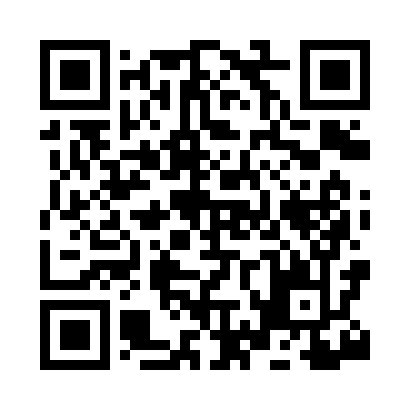 Prayer times for Quality Hill, New York, USAMon 1 Jul 2024 - Wed 31 Jul 2024High Latitude Method: Angle Based RulePrayer Calculation Method: Islamic Society of North AmericaAsar Calculation Method: ShafiPrayer times provided by https://www.salahtimes.comDateDayFajrSunriseDhuhrAsrMaghribIsha1Mon3:415:281:075:128:4610:332Tue3:425:281:075:128:4610:323Wed3:435:291:085:128:4610:324Thu3:445:301:085:128:4510:315Fri3:445:301:085:128:4510:316Sat3:455:311:085:128:4510:307Sun3:465:321:085:128:4410:298Mon3:485:321:085:128:4410:299Tue3:495:331:085:128:4410:2810Wed3:505:341:095:128:4310:2711Thu3:515:351:095:128:4310:2612Fri3:525:351:095:128:4210:2513Sat3:535:361:095:128:4110:2414Sun3:555:371:095:128:4110:2315Mon3:565:381:095:128:4010:2216Tue3:575:391:095:128:3910:2117Wed3:585:401:095:128:3910:2018Thu4:005:411:095:128:3810:1819Fri4:015:411:095:118:3710:1720Sat4:035:421:105:118:3610:1621Sun4:045:431:105:118:3510:1422Mon4:055:441:105:118:3410:1323Tue4:075:451:105:108:3410:1224Wed4:085:461:105:108:3310:1025Thu4:105:471:105:108:3210:0926Fri4:115:481:105:108:3110:0727Sat4:135:491:105:098:2910:0628Sun4:145:501:105:098:2810:0429Mon4:165:511:105:098:2710:0330Tue4:175:521:105:088:2610:0131Wed4:195:531:095:088:259:59